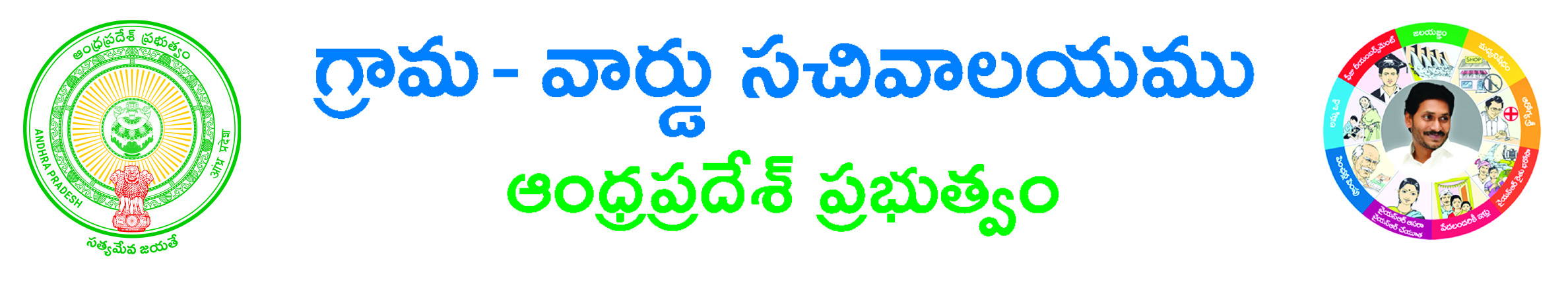 HVDS Registration – Application FormCategory Type*:	LT CategoryService Type *: LT5 – AgricultureScheme *: HVDS	Consumer Details:-AADHAR Card No: _________________________   Consumer Surname*: ___________________________Consumer name *: _____________________________ Consumer Father Name*: ____________________________________Social Group *:  Others  S.C  S.T   BC  OC  	If Others: _______________________________________________Consumer Type*: 	 Individual  Limited Company   Private Company   Registered A Partnership 			 UN Registered A Partnership  OthersPurpose of Supply*: AgricultureLocation of Premises:-	House No*: ___________________street*:__________________________________________________________________ Circle*:  GUNTUR  NELLORE   ONGOLE  KADAPA   TIRUPATHI  VIJAYAWADA  		                   Mandal*: ___________________________ Section name *: ___________________________ Phase type: _________________ Dept Type: ____________________________________	             Estimation Type *:  without Estimate Location: ______________________ Location Name:  _______________________________________Existing/Adjacent Service No if any: ___________________________  Address for Communication:-Door No: __________________ Locality/Land Mark: ____________________________________________________________ State*:_____________________District*: _________________________ Mandal*: ____________________ Village/Ward*: ____________________Pin Code: _________________Mobile Number*: ___________________Email ID: ___________________________________   Ration Card No:_______________________________________Informant Details:- Informant Name*: __________________________________________________ Informant Relation*: ____________________ Delivery Type*:  At Kiosk   	Proof Document*:	________________________________________	 ID Proof*:  Aadhaar Card Copy  Driving License Copy  Ration Card Copy   Pan Card Copy  Electoral Card CopyType of Ownership*: Owner   TenantDocument List: - (NOTE: All Upload Documents are in PDF Format Only)	1. Application Form *2. ID Proof* 3. Caste Certificate (Mandatory if SC & ST)4. Owner Ship Certificate/Sale Deed/Gift Deed (Selected Proof Document) * 5. Municipality/ Gram Panchayat Permission Letter 6. Photo*					Applicant’s Signature	